Осторожно! Угарный газ!Использование газа в быту стало обычным делом для каждого из нас. Каждый день мы привычно включаем газовую плиту, что бы приготовить себе пищу, проточный водонагреватель, чтобы нагреть воду, котел на газовом топливе, чтобы обогреть помещения, не думая за обыденностью действий, что стоит нам забыться или отвлечься, оставив плиту без внимания, не проверив наличие тяги перед розжигом проточного водонагревателя и котла на газообразном топливе, как они тут же способны превратится в потенциальные источники опасности. В этом нет ничего  удивительного – газовые приборы, если не соблюдать правила пользования ими могут принести множество неприятностей!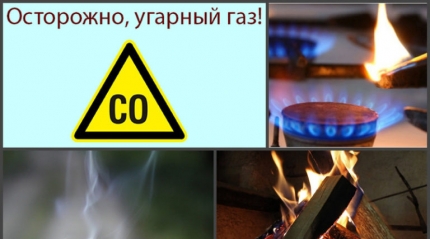 Ведь вместе с пользой и удобством газ принес в нашу жизнь главный свай недостаток – способность образовывать с воздухом взрывоопасные смеси. Серьезную опасность для человека представляет и продукт неполного сгорания – окись углерода (угарный газ), который еще называют сладкая смерть. Его концентрация более 0,01 процента к объему помещения вызывает головную боль и тошноту, более 0,2 процента через 20-30 минут приводит к отравлению, а концентрация более 1 процента оказывает смертельное воздействие на человека в течении  2-3 минут.Определить присутствие в помещении угарного газа невозможно, так как он не имеет ни цвета, ни запаха. Получить уверенность, что его концентрация не превышает допустимых норм, можно установив прибор контроля концентрации угарного газа. При превышении допустимой концентрации прибор подает световой и звуковой сигнал до тех пор, пока концентрация не снизится. Прибор контроля концентрации угарного газа рекомендуется также к установке в помещениях с печным отоплениям.С целью обеспечения безопасности при эксплуатации бытовых газовых приборов с отводом продуктов сгорания в дымоходы «Правилами пользования газом в быту» предусмотрена необходимость проверки исправности прочистки дымовых и вентиляционных каналов в жилых домах (жилых и (или) нежилых помещениях).В зависимости от материала, из которого изготовлены дымовые и вентиляционные каналы, «Правилами пользования газом в быту» установлена периодичность их проверки и прочистки:дымоходы сезонно работающих емкостных газовых водонагревателей, отопительных газовых аппаратов с водяным контуром и котлов независимо от их конструкции – перед отопительным сезоном;дымовые каналы кирпичные – не реже одного раза квартал;вентиляционные каналы, дымовые каналы асбестоцементные, гончарные, а также выполненные из специальных блоков жаростойкого бетона – не реже одного раза в год.Периодические проверки и прочистки дымовых и вентиляционных каналов в процессе эксплуатации проводятся специализированными организациями по заявкам собственников жилых домов.При отсутствии актов проверок, выполненными специализированными организациями, газоснабжающая организация в целях предотвращения аварий имеет право отключить газоиспользующее оборудование от газораспределительной системы и газопотребления с уведомлением собственников жилых домов, потребителей газа и (или) их представителей. О получении акта проверки дымовых и вентиляционных каналов собственник жилого дома или его представитель обязаны уведомить газоснабжающую организацию.В настоящее время услуги по проверке и прочистки дымовых и вентиляционных каналов в Гомельском регионе выполняют:ПТУП «Гомельский комбинат противопожарных работ», расположенный по адресу г. Гомель ул. Проспект Октября, 28;«Гомельское областное управление МЧС» Научно-практический центр, расположенный по адресу г. Гомель ул. Карбышева,4а;ОАО «Спецавтоматика» г. Гомель ул. Химзаводская,8;ОАО «АТМ-групп»  г. Гомель ул. Комическая,7О.Н. РОМАНЕНКО,государственный инспектор ГОУ ГОСПРОМНДЗОР